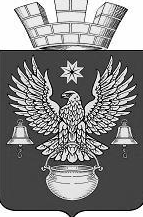 РЕШЕНИЕСОВЕТА НАРОДНЫХ ДЕПУТАТОВКОТЕЛЬНИКОВСКОГО ГОРОДСКОГО ПОСЕЛЕНИЯКОТЕЛЬНИКОВСКОГО МУНИЦИПАЛЬНОГО РАЙОНАВОЛГОГРАДСКОЙ ОБЛАСТИIV СОЗЫВА«29» мая 2020 г.                                                                                                №54/293Об утверждении Порядок принятия решений об условияхприватизации муниципального имуществаКотельниковского городского поселения Котельниковскогомуниципального района Волгоградской области             В целях организации продажи муниципального имущества, находящегося в собственности Котельниковского городского поселения, в соответствии с Федеральным законом «О приватизации государственного и муниципального имущества, руководствуясь Федеральным законом от 06.10.2003 г. №131-ФЗ «Об общих принципах организации местного самоуправления в Российской Федерации», Уставом Котельниковского городского поселения, Совет народных депутатов Котельниковского городского поселенияР Е Ш И Л :1. Утвердить прилагаемый Порядок принятия решений принятия решений об условиях приватизации муниципального имущества Котельниковского городского поселения Котельниковского муниципального района Волгоградской области.          2. Настоящее решение вступает в силу с момента его обнародования на официальном сайте администрации Котельниковского городского поселения.Приложение к решению Совета народных депутатов Котельниковскогогородского поселения от 29.05.2020г. №54/293ПОРЯДОК принятия решений об условиях приватизации муниципального имущества Котельниковского городского поселения Котельниковского муниципального района Волгоградской области1. Общие положения.1. Настоящее Положение разработано в соответствии с Федеральным законом от 21.12.2001 № 178-ФЗ «О приватизации государственного и муниципального имущества» (далее - Федеральный закон «О приватизации государственного и муниципального имущества»), и определяет порядок принятия решения об условиях приватизации муниципального имущества.2. Решение об условиях приватизации муниципального имущества принимается в форме постановления администрации Котельниковского городского поселения в сроки, позволяющие обеспечить его приватизацию в соответствии с утвержденным прогнозным планом (программой) приватизации. 3. Для рассмотрения вопросов об условиях приватизации муниципальной собственности в Администрации Котельниковского городского поселения создается комиссия по приватизации муниципального имущества (далее – Комиссия).4. Постановление Администрации Котельниковского городского поселения об условиях приватизации муниципального имущества подлежит официальному обнародованию и размещается на официальном сайте Администрации Котельниковского городского поселения в сети Интернет.2. Порядок принятия решения об условияхприватизации муниципального имущества.1. Проект постановления Администрации Котельниковского городского поселения об условиях приватизации муниципального имущества разрабатывается в соответствии с Прогнозным планом (программой) приватизации и содержит сведения, определенные пунктом 2 статьи 14 Федерального закона «О приватизации государственного и муниципального имущества». Данный проект постановления Администрации Котельниковского городского поселения выносится на рассмотрение Комиссии.2. Для подготовки проекта постановления Администрации Котельниковского городского поселения об условиях приватизации объектов нежилого фонда (помещений, зданий, строений, сооружений), находящихся в муниципальной собственности (далее - объекты), осуществляются следующие действия:1) проводит мероприятия по передаче объекта нежилого фонда в муниципальную казну;2) оформляет запросы на получение справок о перспективе сноса строения, в котором расположен объект, об особом режиме приватизации объекта, о принадлежности строения, в котором расположен объект к памятникам истории и культуры;3) в порядке, установленном Федеральным законом от 29.07.1998 №135-ФЗ «Об оценочной деятельности в Российской Федерации», осуществляет мероприятия по проведению оценки рыночной стоимости объекта нежилого фонда. 3. Для подготовки проекта постановления Администрации Котельниковского городского поселения об условиях приватизации акций открытых акционерных обществ с участием муниципального образования - Котельниковское городское поселение, находящихся в муниципальной собственности, осуществляются следующие действия:1) осуществляет мероприятия по проведению оценки рыночной стоимости акций;2) запрашивает у эмитента:а) нотариально заверенные копии:- учредительных документов (в последней редакции);- свидетельства о государственной регистрации юридического лица;- информации из общероссийского классификатора;- свидетельства о постановке на учет в налоговом органе;- решения о выпуске ценных бумаг, проспекта эмиссии ценных бумаг, отчета об итогах выпуска ценных бумаг, уведомления о государственной регистрации выпуска ценных бумаг;б) выписку из реестра акционеров общества.4. Подготовка проекта постановления Администрации Котельниковского городского поселения об условиях приватизации муниципального унитарного предприятия 4.1.  Подготовка проекта постановления Администрации Котельниковского городского поселения об условиях приватизации муниципального унитарного предприятия (далее - предприятие) осуществляется после проведения нижеперечисленных мероприятий:4.1.1. Инвентаризация имущества, в том числе и прав на результаты научно-технической деятельности, и обязательств предприятия в соответствии с действующим законодательством.         Оценка выявленных инвентаризацией неучтенных объектов производится с учетом рыночных цен, на основании отчета об оценке.Результаты инвентаризации оформляются по утвержденным формам.    Ответственность за проведение инвентаризации и правильность оформления ее результатов возлагается на руководителя предприятия.К акту инвентаризации прикладывается перечень обязательств предприятия, существующих на дату завершения инвентаризации.Перечень содержит сведения об основании возникновения обязательства, предмете обязательства, сроке исполнения, контрагенте обязательства. 4.1.2. Составление промежуточного бухгалтерского баланса предприятия.         Пояснения к промежуточному бухгалтерскому балансу составляются по всем статьям промежуточного баланса.       Ответственность за правильность составления промежуточного бухгалтерского баланса несет руководитель предприятия. 4.2.3. Проведение аудиторской проверки промежуточного бухгалтерского баланса предприятия уполномоченной аудиторской организацией.В случае обнаружения аудитором нарушений при составлении промежуточного бухгалтерского баланса организуется проверка расхождений в документах, представленных предприятием и аудитором.По результатам проверки составляется акт, на основании которого вносятся соответствующие изменения в учетные данные предприятия.В случае выявления несоответствия технической и правоустанавливающей документации, проводятся контрольные проверки наличия и состояния имущества и обязательств предприятия.4.2.4. Оформление кадастровых паспортов земельных участков (выписок из государственного кадастра недвижимости), схем расположения земельных участков на кадастровых планах или кадастровых картах соответствующих территорий, документы на объекты недвижимости и исключительные права.4.2.5. Определение состава подлежащего приватизации имущественного комплекса предприятия.          Состав подлежащего приватизации имущественного комплекса предприятия оформляется исходя из необходимости полного представления об объеме имущества и обязательств предприятия, переходящих к новому собственнику в порядке правопреемства.           Состав подлежащего приватизации имущественного комплекса предприятия формируется на дату составления промежуточного бухгалтерского баланса, оформляется применительно к счетам, субсчетам и статьям промежуточного бухгалтерского баланса, согласовывается заместителем главы Котельниковского городского поселения, и утверждается постановлением Администрации Котельниковского городского поселения.В состав подлежащего приватизации имущественного комплекса предприятия включаются все обязательства, включая те, по которым срок исполнения не наступил, в том числе по векселям, поручительствам. 4.6. По результатам инвентаризации имущества предприятия по согласованию с заместителем главы Котельниковского городского поселения,  определяют объекты, в том числе исключительные права, не подлежащие приватизации в составе имущественного комплекса предприятия, и порядок их дальнейшего использования (по концессионному или иному договору).Имущество, не включенное в состав подлежащих приватизации активов предприятия, передается иному балансодержателю.Перечень объектов (в том числе исключительных прав), не подлежащих приватизации в составе имущественного комплекса предприятия, составляется в произвольной форме, позволяющей однозначно идентифицировать такое имущество, с указанием его стоимости. В перечень включаются объекты, изъятые из оборота, объекты, которые могут находиться только в муниципальной собственности, в том числе исключительные права, а также иные объекты, не включенные в состав подлежащего приватизации имущественного комплекса предприятия. В перечне указывается дальнейшая судьба таких объектов. 4.7. В соответствии со статьей 11 Федерального закона от 21.12.2001 № 178-ФЗ «О приватизации государственного и муниципального имущества» оформляется передаточный акт.В передаточном акте указываются все виды подлежащего приватизации имущества предприятия, включая здания, строения, сооружения, оборудование, инвентарь, сырье, продукцию, права требования, долги, в том числе обязательства по выплате повременных платежей гражданам, перед которыми предприятие несет ответственность за причинение вреда жизни и здоровью, а также права на обозначения, индивидуализирующие предприятие, его продукцию, работы и услуги (фирменное название, товарные знаки, знаки обслуживания), и другие исключительные права.Передаточный акт должен содержать также:- расчет балансовой стоимости подлежащих приватизации активов предприятия, сведения о размере уставного капитала хозяйственного общества, создаваемого посредством преобразования унитарного предприятия. В случае создания открытого акционерного общества также указываются количество и номинальная стоимость акций, в случае создания общества с ограниченной ответственностью - размер и номинальная стоимость доли муниципального образования;- перечень действующих обременений.Размер уставного капитала хозяйственного общества, создаваемого посредством преобразования муниципального унитарного предприятия, должен быть равен балансовой стоимости подлежащему приватизации активов предприятия.Балансовая стоимость подлежащих приватизации активов определяется предприятием как сумма стоимости чистых активов предприятия, исчисленная по данным промежуточного бухгалтерского баланса, и стоимости земельных участков, за вычетом балансовой стоимости объектов, не подлежащих приватизации в составе имущественного комплекса.При расчете балансовой стоимости подлежащих приватизации активов предприятия:а) стоимость чистых активов определяется по данным промежуточного баланса в установленном порядке и должна соответствовать сумме, указываемой в строке "150" справки к отчету об изменениях капитала, прилагаемому к промежуточному балансу;б) расчет стоимости подлежащих приватизации земельных участков производится согласно действующему на дату составления промежуточного бухгалтерского баланса законодательству;в) балансовая стоимость объектов, не подлежащих приватизации в составе имущественного комплекса предприятия, определяется по данным промежуточного баланса и должна соответствовать сумме стоимости объектов, включенных в Перечень объектов (в том числе исключительных прав), не подлежащих приватизации в составе имущественного комплекса предприятия. 4.8. На основании произведенного расчета балансовой стоимости подлежащих приватизации активов предприятия, Администрацией Котельниковского городского поселения в соответствии с пунктом 2 статьи 13 Федерального закона «О приватизации государственного и муниципального имущества» определяется способ приватизации предприятия: преобразование в открытое акционерное общество или преобразование в общество с ограниченной ответственностью.При преобразовании предприятия в открытое акционерное общество или в общество с ограниченной ответственностью Администрацией Котельниковского городского поселения определяются размер уставного капитала, количество и номинальная стоимость акций (в случае преобразования в открытое акционерное общество), размер и номинальная стоимость доли муниципального образования (в случае преобразования в общество с ограниченной ответственностью), утверждается устав хозяйственного общества. До первого собрания акционеров открытого акционерного общества или общего собрания участников общества с ограниченной ответственностью Глава Котельниковского городского поселения назначает генерального директора открытого акционерного общества или общества с ограниченной ответственностью.5. Подготовка проекта постановления Администрации Котельниковского городского поселения об условиях приватизации муниципального имущества способом внесения муниципального имущества в порядке оплаты дополнительных акций при увеличении уставного капитала открытого акционерного общества осуществляется на основании:1)  представленных эмитентом:а) выписки из протокола общего собрания акционеров (или протокола заседания совета директоров) открытого акционерного общества с решением об увеличении уставного капитала путем размещения дополнительных акций;б) бизнес-плана увеличения уставного капитала открытого акционерного общества путем внесения муниципального имущества в порядке оплаты дополнительных акций, содержащего следующие сведения:- состав учредителей и их краткая характеристика;- характеристика основной продукции (услуг) и маркетинговый план;- финансовый план и показатели эффективности проекта, распределение прибыли и дивидендов, капитализация акций, оценка степени риска инвестиций;в) бухгалтерских балансов с отметкой Инспекции федеральной налоговой службы за три последних года хозяйственной деятельности, справки Инспекции федеральной налоговой службы об отсутствии задолженности;г) отчета об оценке рыночной стоимости акций открытого акционерного общества, а также в случаях, установленных законодательством, копии уведомления, направленного советом директоров открытого акционерного общества в федеральный орган исполнительной власти, уполномоченный Правительством Российской Федерации;д) уведомления о государственной регистрации дополнительного выпуска эмиссионных ценных бумаг, а также решения о дополнительном выпуске ценных бумаг;е) уведомления от открытого акционерного общества о преимущественном праве муниципального образования Котельниковского городского поселения на приобретение размещаемых дополнительных акций (в случае наличия преимущественного права);ж) в случае, если в муниципальной собственности находится 100% акций открытого акционерного общества - решения единственного акционера  в форме постановления Администрации Котельниковского городского поселения об увеличении уставного капитала общества.6. После предоставления эмитентом указанных в пункте 1 части 5 настоящей статьи документов администрация Котельниковского городского поселения :1) осуществляет действия согласно пунктам 1-3 части 2 настоящего раздела в случае оплаты выпускаемых дополнительных акций недвижимым имуществом;2) в установленном порядке осуществляет мероприятия по проведению оценки рыночной стоимости муниципального имущества, вносимого в уставный капитал открытого акционерного общества в порядке оплаты дополнительных акций при увеличении уставного капитала открытого акционерного общества;3) после проведения оценки рыночной стоимости муниципального имущества, вносимого в уставный капитал открытого акционерного общества в порядке оплаты дополнительных акций при увеличении уставного капитала открытого акционерного общества, в случаях, установленных законодательством, направляет уведомление в федеральный орган исполнительной власти, уполномоченный Правительством Российской Федерации;4) проводит заседание Комиссии по вопросу участия муниципального образования Котельниковского городского поселения в уставных капиталах открытых акционерных обществ, по итогам которого оформляется протокол;5) подготавливает проект постановления Администрации Котельниковского городского поселения «О внесении муниципального имущества в уставный капитал открытого акционерного общества» после принятия комиссией по приватизации муниципального имущества решения об условиях приватизации муниципального имущества. 7. Подготовка проекта постановления Администрации Котельниковского городского поселения об условиях приватизации муниципального имущества, арендуемого субъектами малого и среднего предпринимательства, пользующимися преимущественным правом на его приобретение, осуществляется по инициативе Администрации Котельниковского городского поселения в соответствии с Федеральным законом от 22.07.2008 № 159-ФЗ «Об особенностях отчуждения недвижимого имущества, находящегося в государственной собственности субъектов Российской Федерации или в муниципальной собственности и арендуемого субъектами малого и среднего предпринимательства, и о внесении изменений в отдельные законодательные акты Российской Федерации».Председатель Совета                                                               народных депутатов                                                               Котельниковского городского поселения                             __________________  С.Г. Кувикова                                        ГлаваКотельниковского городского поселения                             ______________ А.Л. Федоров